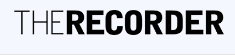 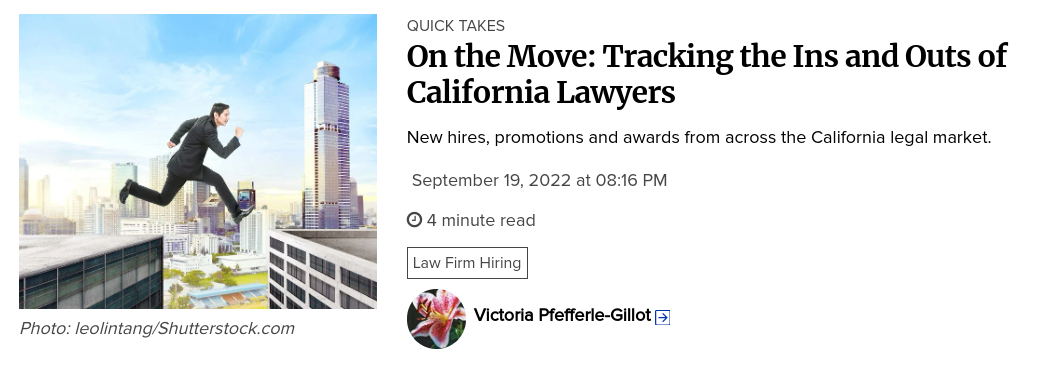 Sidley Austin has welcomed James Lu as a partner in the corporate practice in Century City. He was previously a partner at Cooley LLP, as well as co-founder of its Shanghai office and the head of its corporate practice. Lu focuses on representing leading companies and their venture capital and private equity investors, especially in the life sciences and technology sectors. He also has extensive experience advising clients on private and public securities offerings, mergers and acquisitions, joint ventures and other strategic transactions, especially cross-border transactions involving multiple jurisdictions.Hailey Lennon has recently joined Brown Rudnick‘s Orange County office as a corporate partner in the firm’s digital commerce group. She joins from the Los Angeles office of Irvine Anderson Kill where she was a partner. Lennon provides clients with front-end advice on regulatory requirements related to fintech and crypto companies, including the Financial Crimes Enforcement Network (FinCEN), the Office of Foreign Assets Control (OFAC), the Commodity Futures Trading Commission (CFTC) and the Securities and Exchange Commission (SEC). She also handles SEC investigations and enforcement actions concerning the cryptocurrency space.Perkins Coie announced that Noah Bialos has joined the firm in San Francisco as a senior counsel in the privacy and security law practice. Bialos has experience advising on digital safety, platform regulation, risk governance and human rights. He has worked on the intersection of international law and digital technologies and has provided counsel on user-generated content, freedom of expression, responsible innovation and safety by design. He joins Perkins Coie from Twitter, where he served as a director and associate general counsel for safety, content and law enforcement.Insurance and civil litigation defense firm Tyson & Mendes announced the opening of its first office in California’s Central Valley, led by former Ericksen Arbuthnot managing partner David Frankenberger and a team of three other partners and trial attorneys: Michael Lehman, Brett Runyon and Carol Ann Seita. Frankenberger brings 25 years of litigation and trial experience and his practice includes complex state court and federal court litigation involving motor vehicle accident defense; trucking defense; complex personal injury; premises liability; product liability, agricultural litigation and construction defect liability for both subcontractors and developers.Lehman has practiced civil litigation for more than 30 years and his trial experience includes representing private and public entities and individuals in cases involving torts, employment law, products liability, professional negligence, and civil rights, in both state and federal courts. With more than 28 years of practical litigation experience, Runyon has defended his clients in a variety of cases, representing both plaintiffs and defendants in mass tort actions, complex industrial fire cases, environmental and industrial contamination cases, inverse condemnation claims and catastrophic loss and construction defect. Seita has experience in matters involving personal injury, premises liability, employment law, subrogation defense, products liability, property damage and construction defect.Wilmer Cutler Pickering Hale and Dorr announced that Lauren Moore, former associate counsel to President Joseph R. Biden, Jr., is joining the firm as a partner in both the Los Angeles and Washington, D.C., offices. Her practice will focus on matters at the intersection of law, business and public policy, including crisis management, strategic response and government enforcement. Earlier in her career, Moore worked as a senior associate in the firm’s government and regulatory litigation group. She is returning to the firm as a key member of the industry-leading strategic response and counseling group.Cooley announced the opening of a second location in the greater Los Angeles area, expanding the firm’s presence from Santa Monica to downtown Los Angeles. Partner John-Paul Motley, who joined Cooley in March, will serve as the new office’s partner in charge. Downtown Los Angeles is Cooley’s 18th location worldwide and will open in a temporary space in the Wells Fargo Center at 355 S. Grand Ave., with plans to secure a permanent space in the future.Greenberg Traurig strengthens its real estate presence on the West Coast with the addition of Cherie S. Raidy as a shareholder in the firm’s Orange County office. Raidy focuses her practice on real estate finance matters, with a client base that includes large banks and financial institutions, real estate developers, and public and private corporations with diversified real estate assets. She also specializes in counseling institutional and private capital clients on their real estate investments and the management of their real estate portfolios. Raidy advises on the acquisition and disposition, and related financings, of hotels, office buildings and headquarter leases.https://www.law.com/therecorder/2022/09/19/on-the-move-tracking-the-ins-and-outs-of-california-lawyers-222/ 